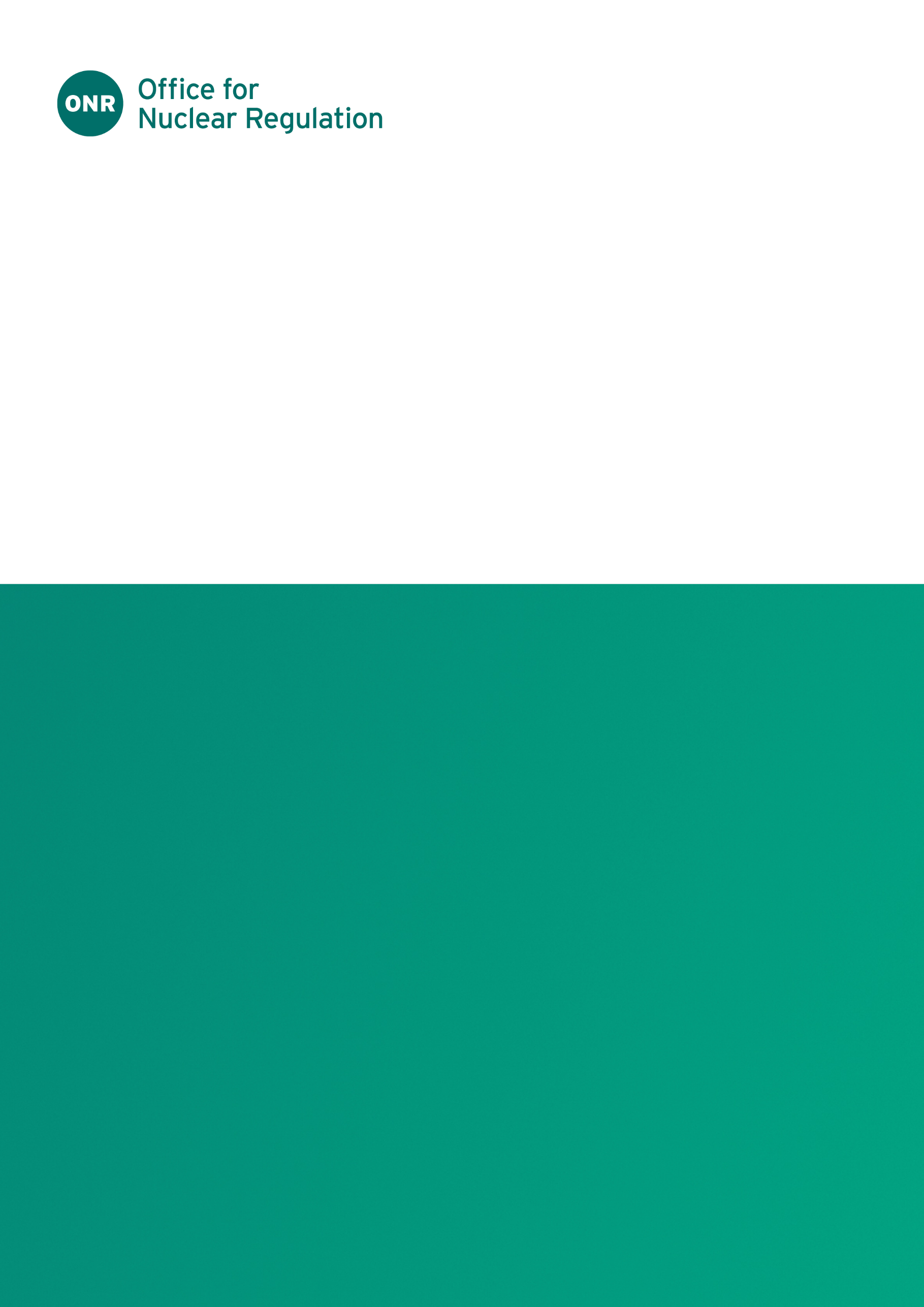 ONR Site Report - Report for period: 1 April – 30 June 2023Authored by: ONR Nominated Site InspectorApproved by: ONR Superintending Inspector – SDFW DivisionIssue No.: Publication Date: Aug-23ONR Record Ref. No.: 2023/38624ForewordThis report is issued as part of ONR's commitment to make information about inspection and regulatory activities relating to the above site available to the public. Reports are distributed to members for the Dungeness Stakeholder Group and are also available on the ONR website (http://www.onr.org.uk/llc/).Site inspectors from ONR usually attend Dungeness Site Stakeholder Group meetings where these reports are presented and will respond to any questions raised there. Any person wishing to inquire about matters covered by this report should contact ONR.Contents1.	Inspections	42.	Routine Matters	43.	Non-Routine Matters	54.	Regulatory Activity	55.	News from ONR	56.	Contacts	6InspectionsDate(s) of InspectionThe ONR site inspector made inspections on the following dates during the report period 1 April – 30 June 2023:14 June 2023Routine MattersInspections Inspections are undertaken as part of the process for monitoring compliance with: the conditions attached by ONR to the nuclear site licence granted under the Nuclear Installations Act 1965 (NIA65) (as amended); the Energy Act 2013the Health and Safety at Work etc Act 1974 (HSWA74); and regulations made under HSWA74, for example the Ionising Radiations Regulations 2017 (IRR17) and the Management of Health and Safety at Work Regulations 1999 (MHSWR99). The inspections entail monitoring the licensee’s actions on the site in relation to incidents, operations, maintenance, projects, modifications, safety case changes and any other matters that may affect safety. The licensee is required to make and implement adequate arrangements under the conditions attached to the licence in order to ensure legal compliance. Inspections seek to judge both the adequacy of these arrangements and their implementation.In this period, routine inspections of Dungeness A site covered the following: Emergency arrangements This inspection, which was rated “Green” under the ONR Inspection Rating Guide, was a follow-up inspection of the licensee’s implementation of their emergency arrangements and involved the observation of a Magnox Ltd training exercise.  Generally the site inspector was satisfied that the licensee gave an adequate demonstration of its ability to manage an accident on site, however the improvements in command and control of such an accident being sought by ONR from the previous demonstration exercise were not seen.  ONR is aware from its inspections at other Magnox Ltd licensed nuclear sites that this shortfall has been observed elsewhere, therefore ONR is to raise this as a company issue. Members of the public, who would like further information on ONR’s inspection activities during the reporting period, can view site Intervention Reports at www.onr.org.uk/intervention-records on our website www.onr.org.uk. Should you have any queries regarding our inspection activities, please email contact@onr.gov.uk.Other WorkDuring the period the ONR site inspector attended the SSG meeting on the 22 June.Non-Routine MattersLicensees are required to have arrangements to respond to non-routine matters and events. ONR inspectors judge the adequacy of the licensee’s response, including actions taken to implement any necessary improvements. Magnox Ltd reported an incident to ONR during the reporting period involving the transport of a sample of radioactive material which had not been correctly categorised as per the requirements for Class 7 goods under the Carriage of Dangerous Goods Act 2009. ONR are still considering the significance of this incident.Regulatory ActivityONR may issue formal documents to ensure compliance with regulatory requirements. Under nuclear site licence conditions, ONR issues regulatory documents, which either permit an activity or require some form of action to be taken; these are usually collectively termed ‘Licence Instruments’ (LIs) but can take other forms. In addition, inspectors may take a range of enforcement actions, to include issuing an Enforcement Notice. No LIs, Enforcement Notices or Enforcement letters were issued during this period.News from ONRFor the latest news and information from ONR, please read and subscribe to our regular email newsletter ‘ONR News’ at www.onr.org.uk/onrnews.ContactsOffice for Nuclear RegulationRedgrave CourtMerton RoadBootleMerseysideL20 7HSwebsite: www.onr.org.ukemail: 	Contact@onr.gov.ukThis document is issued by ONR. For further information about ONR, or to report inconsistencies or inaccuracies in this publication please visit http://www.onr.org.uk/feedback.htm. If you wish to reuse this information visit www.onr.org.uk/copyright.htm for details. For published documents, the electronic copy on the ONR website remains the most current publicly available version and copying or printing renders this document uncontrolled.ONR Site Report – 